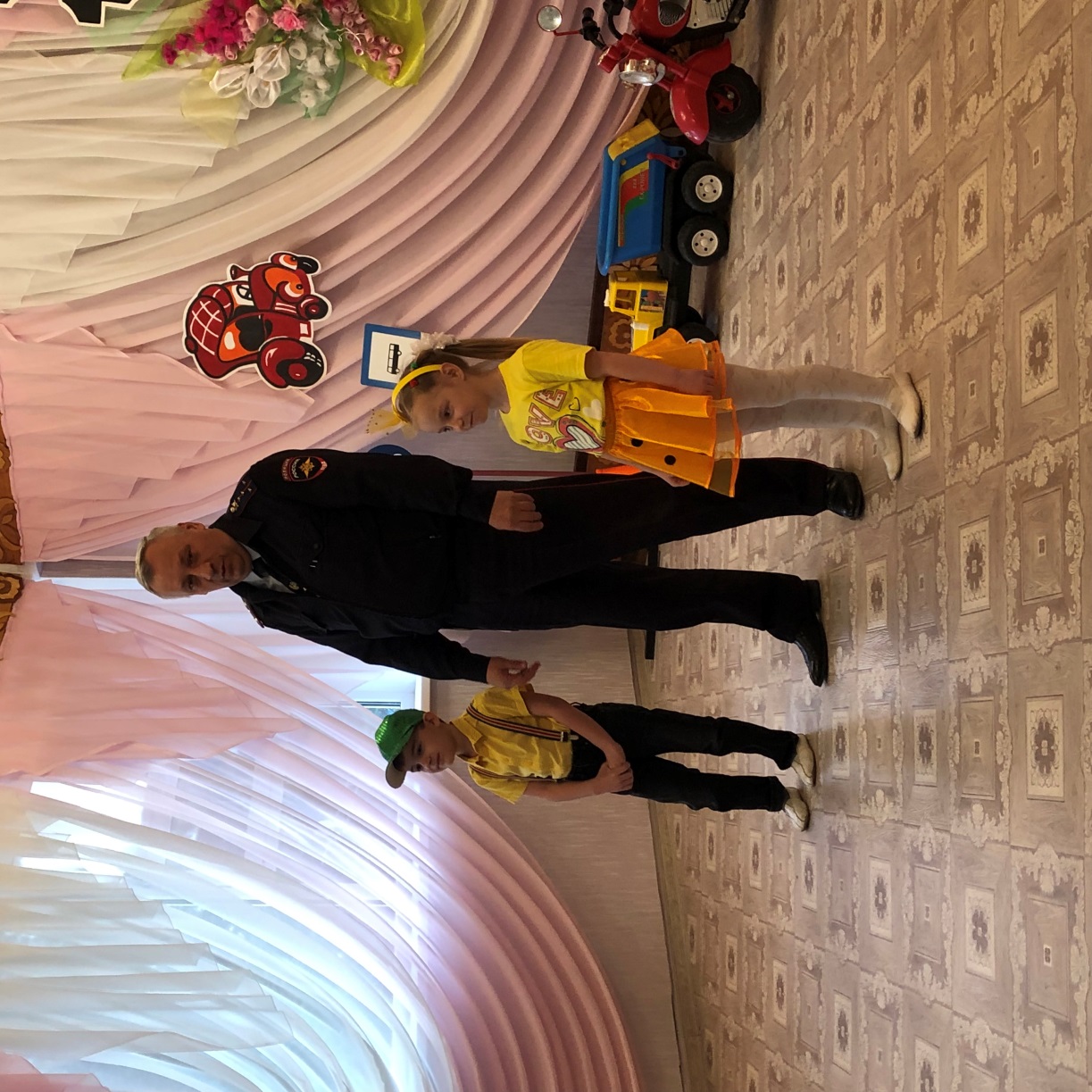 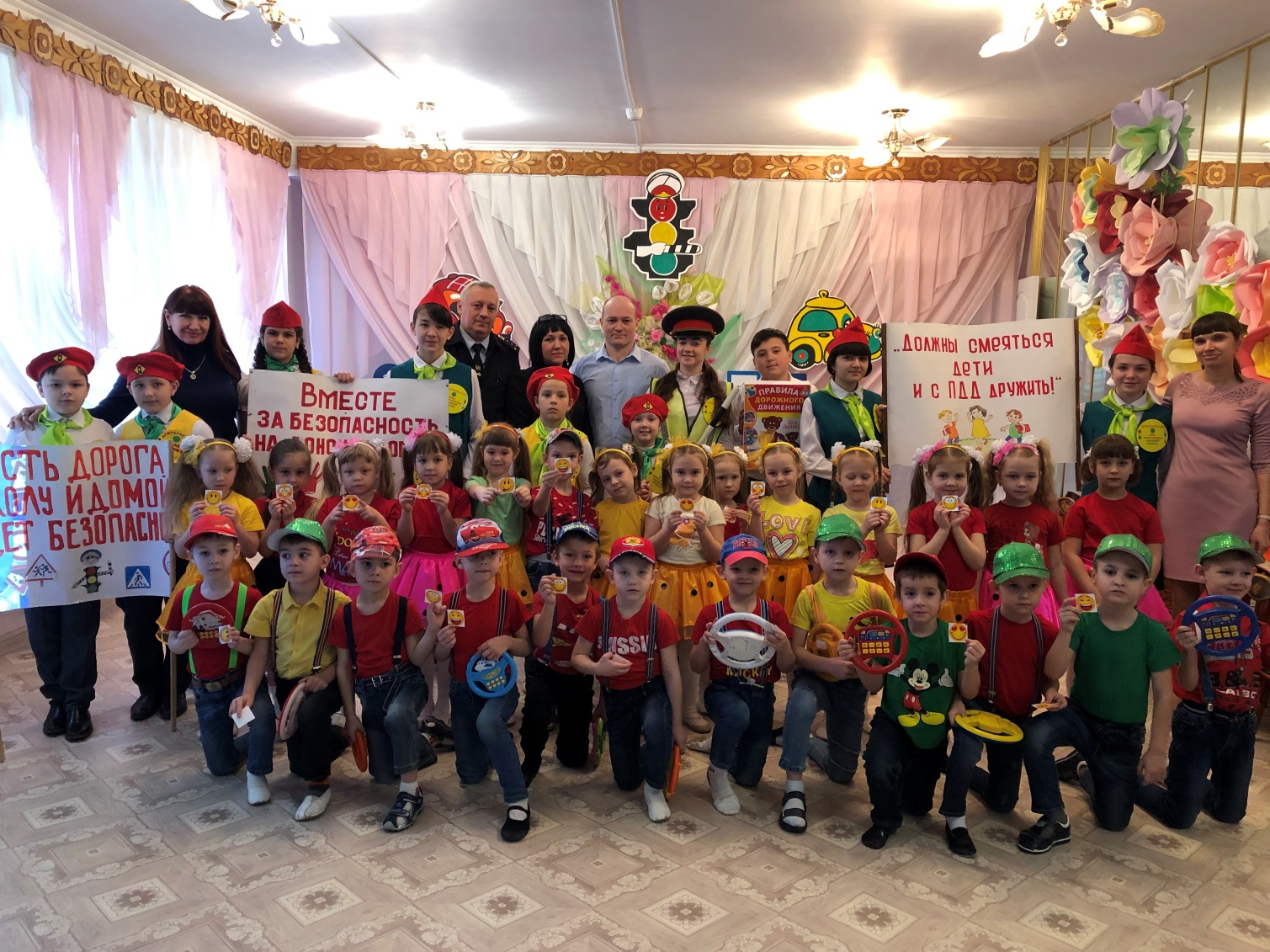 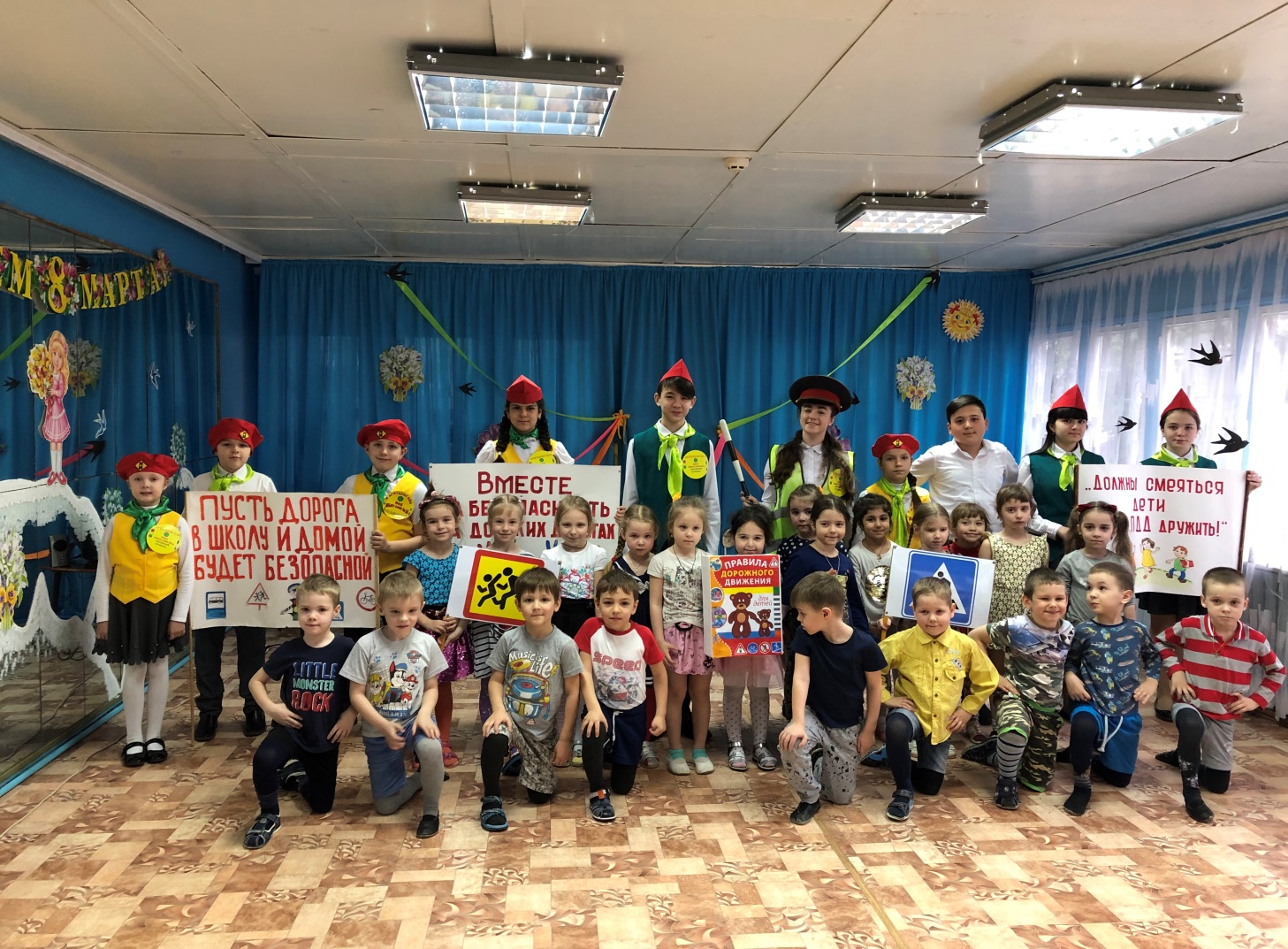 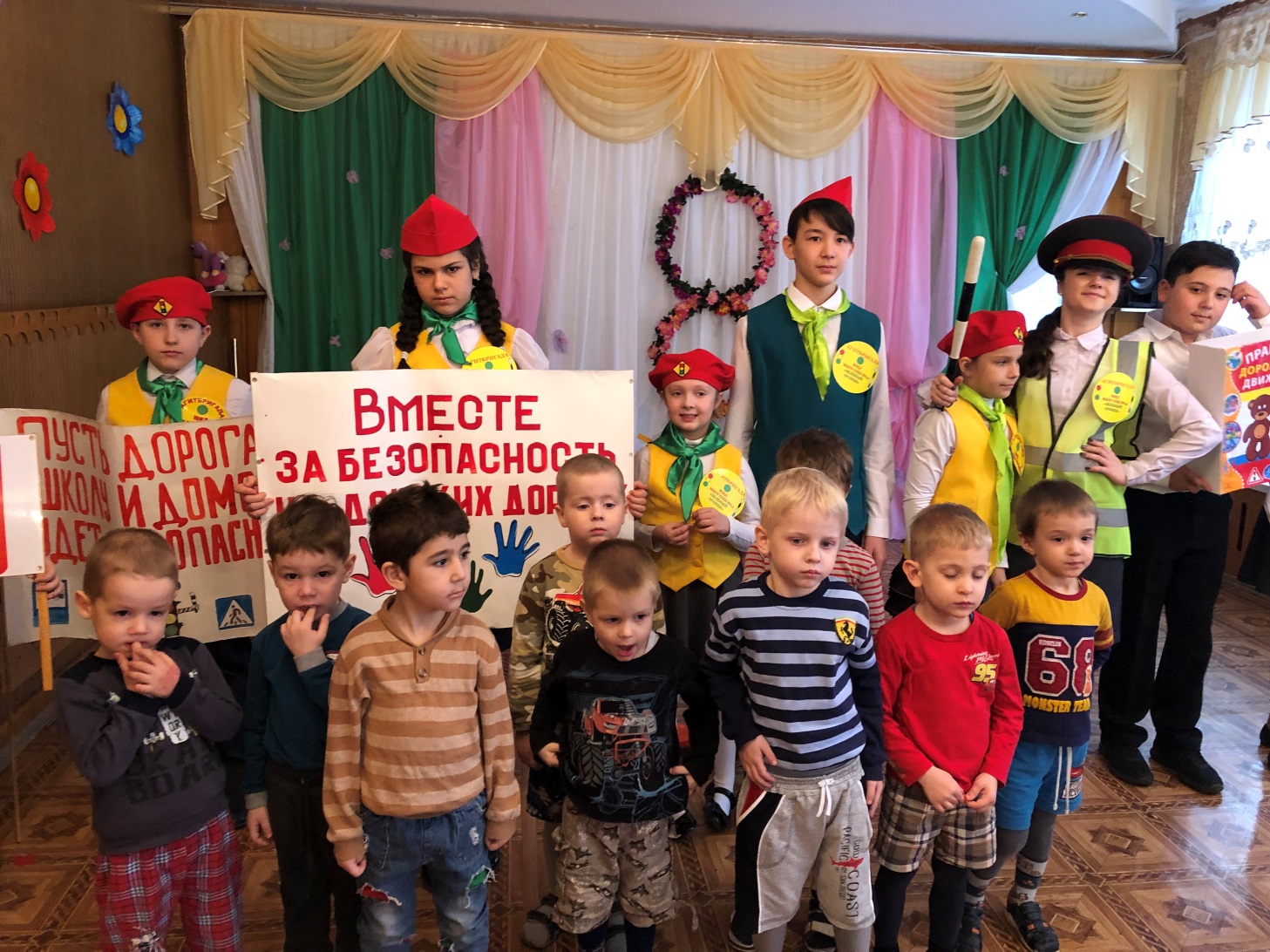 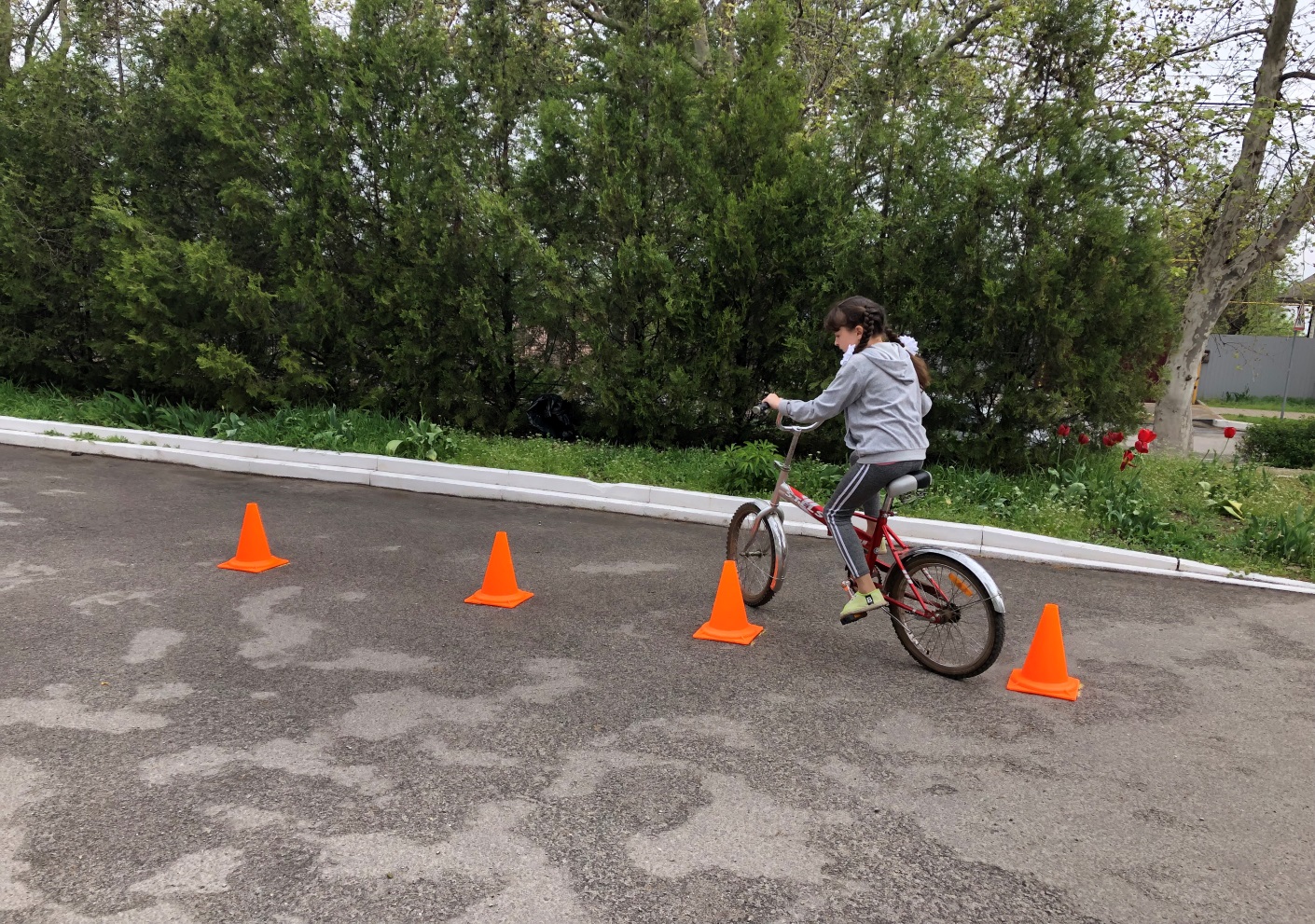 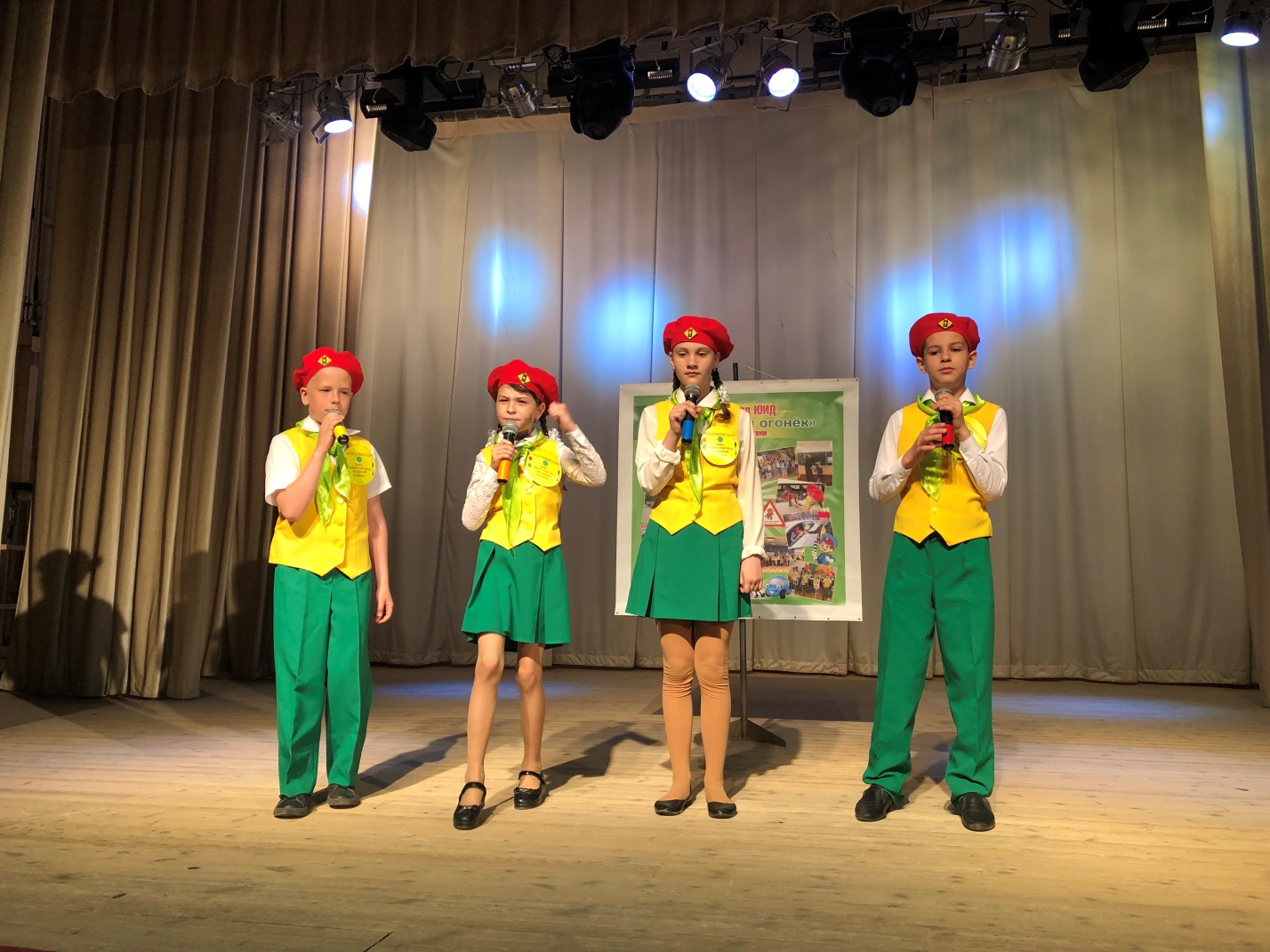                     БЕЗОПАСНОЕ КОЛЕСО -2019 год1 место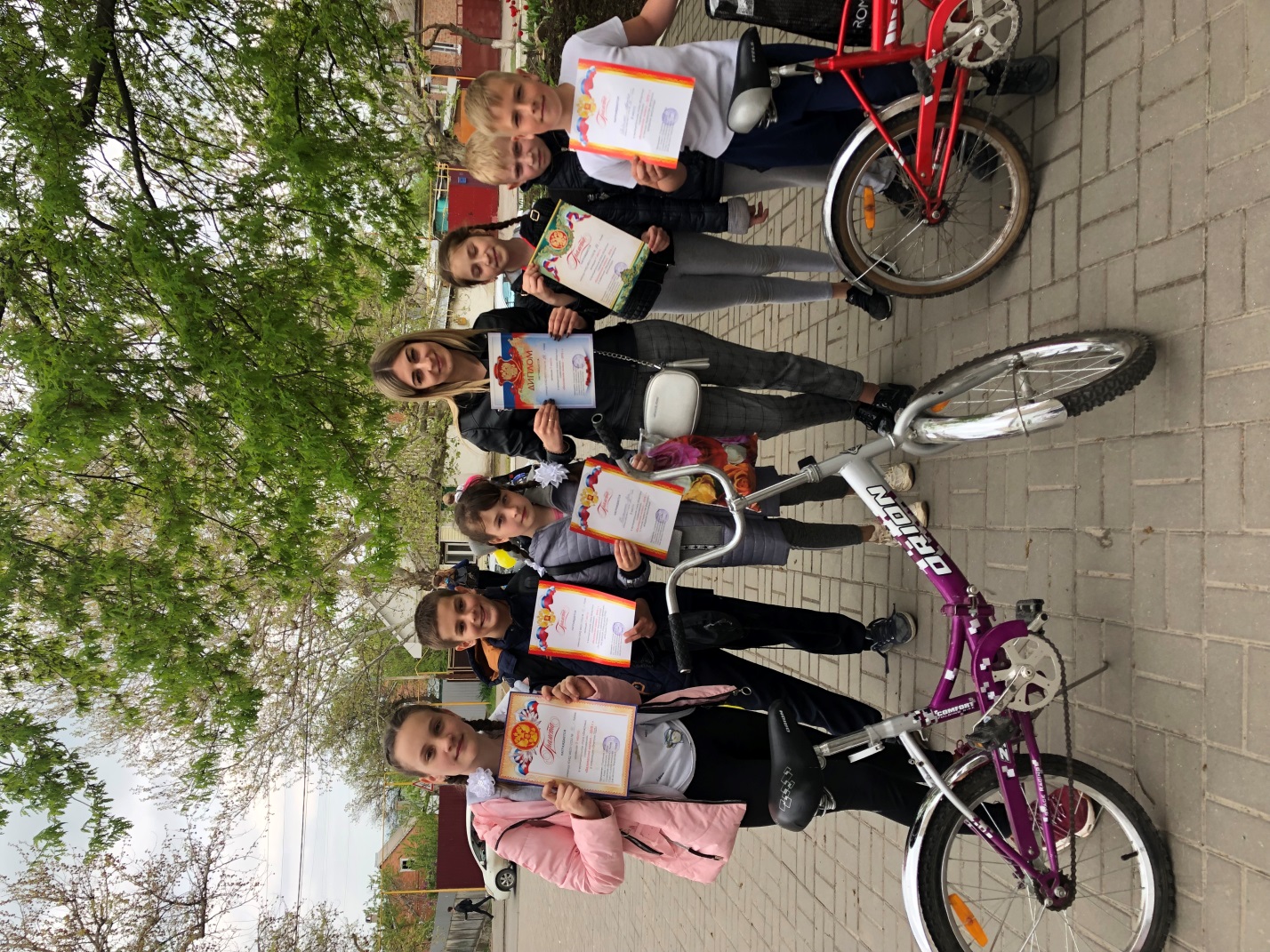 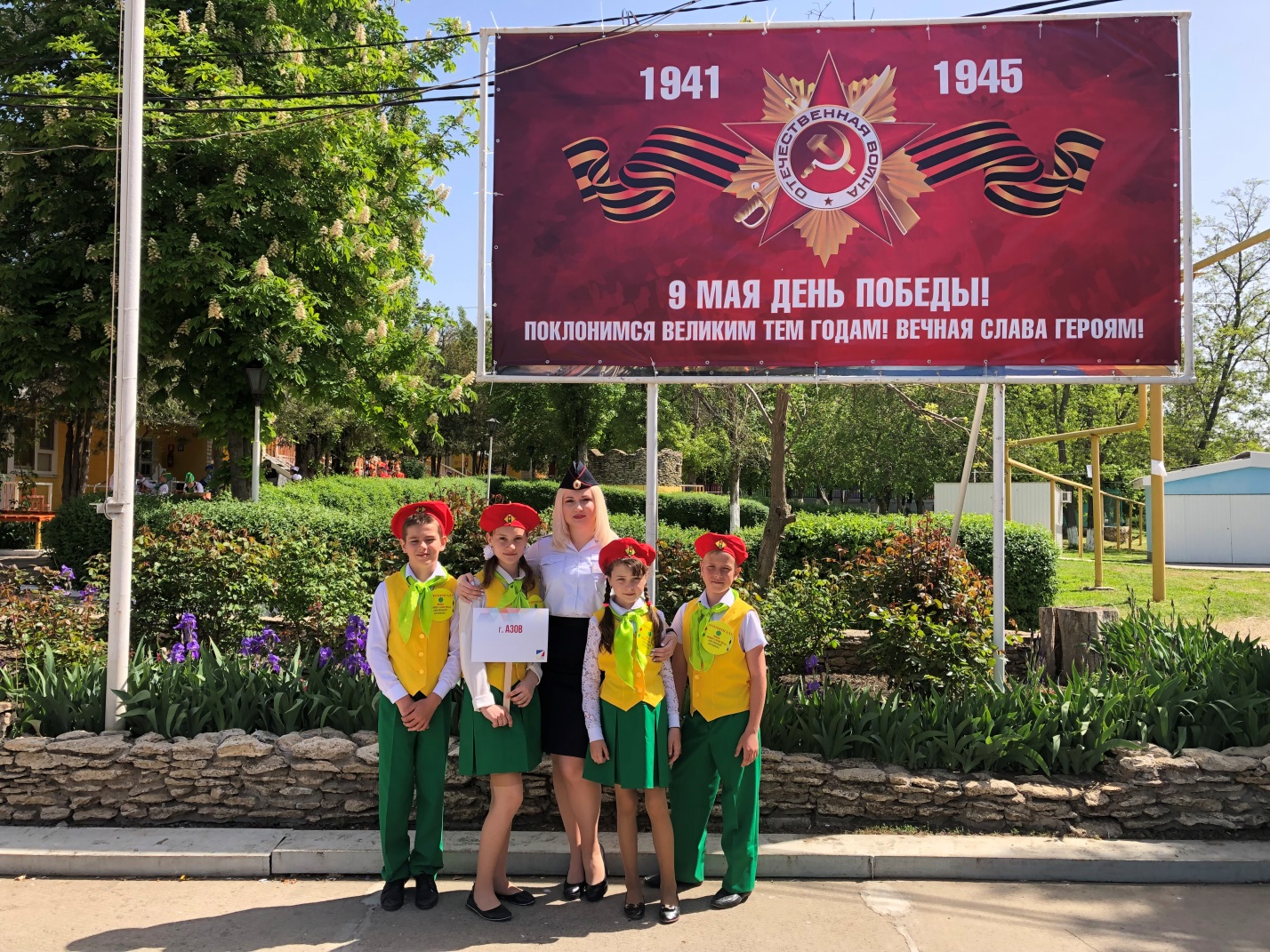 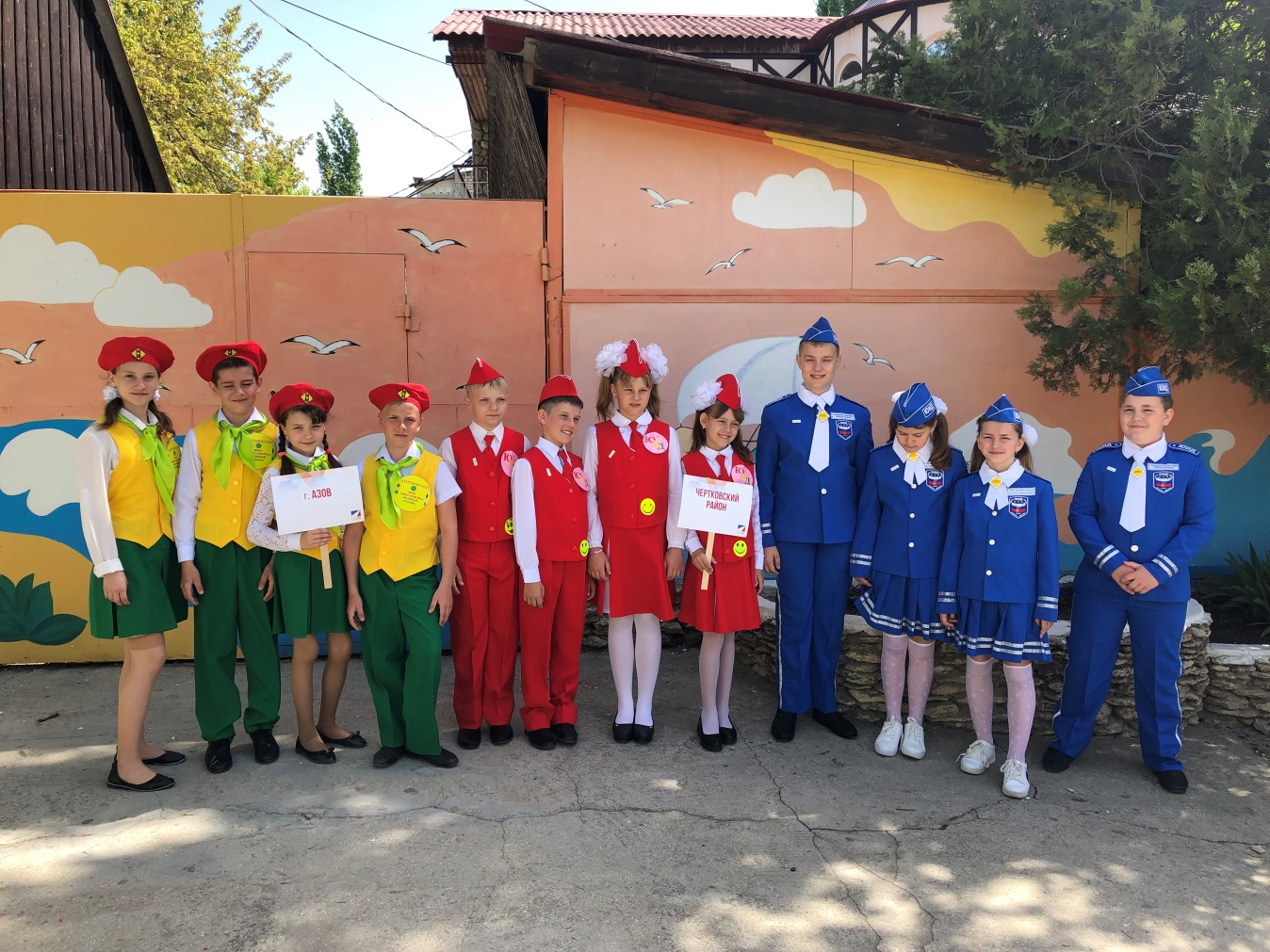 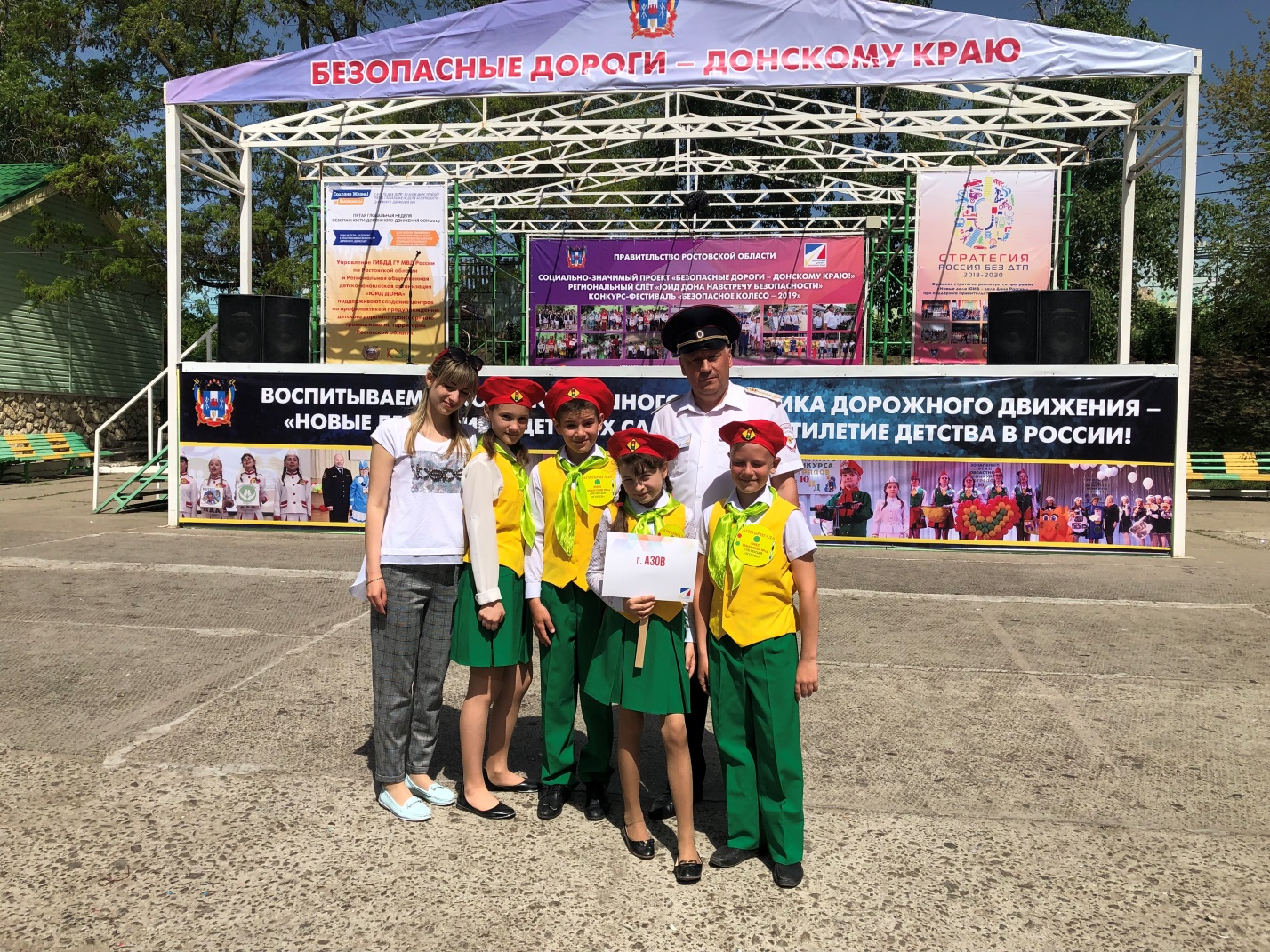 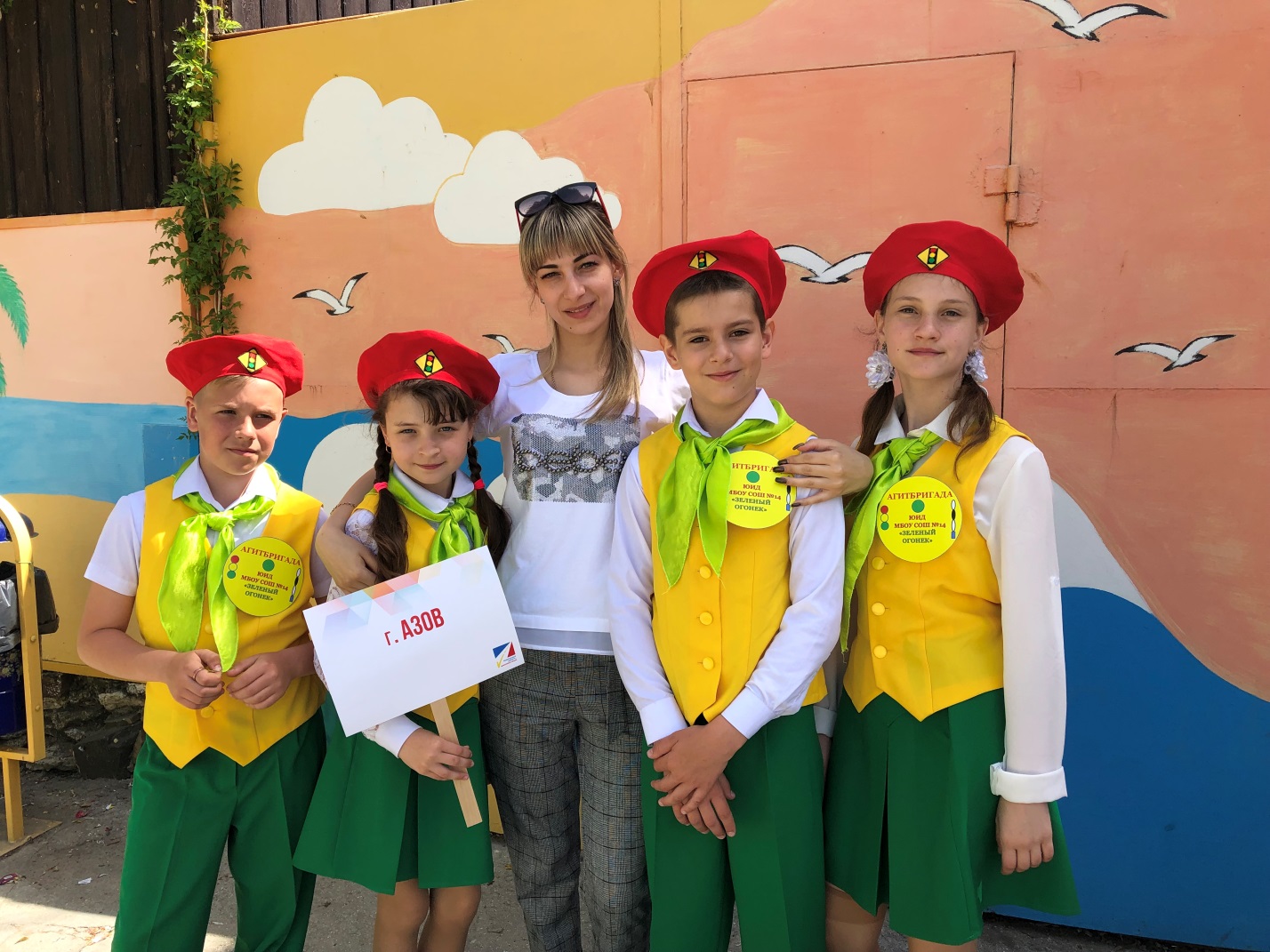 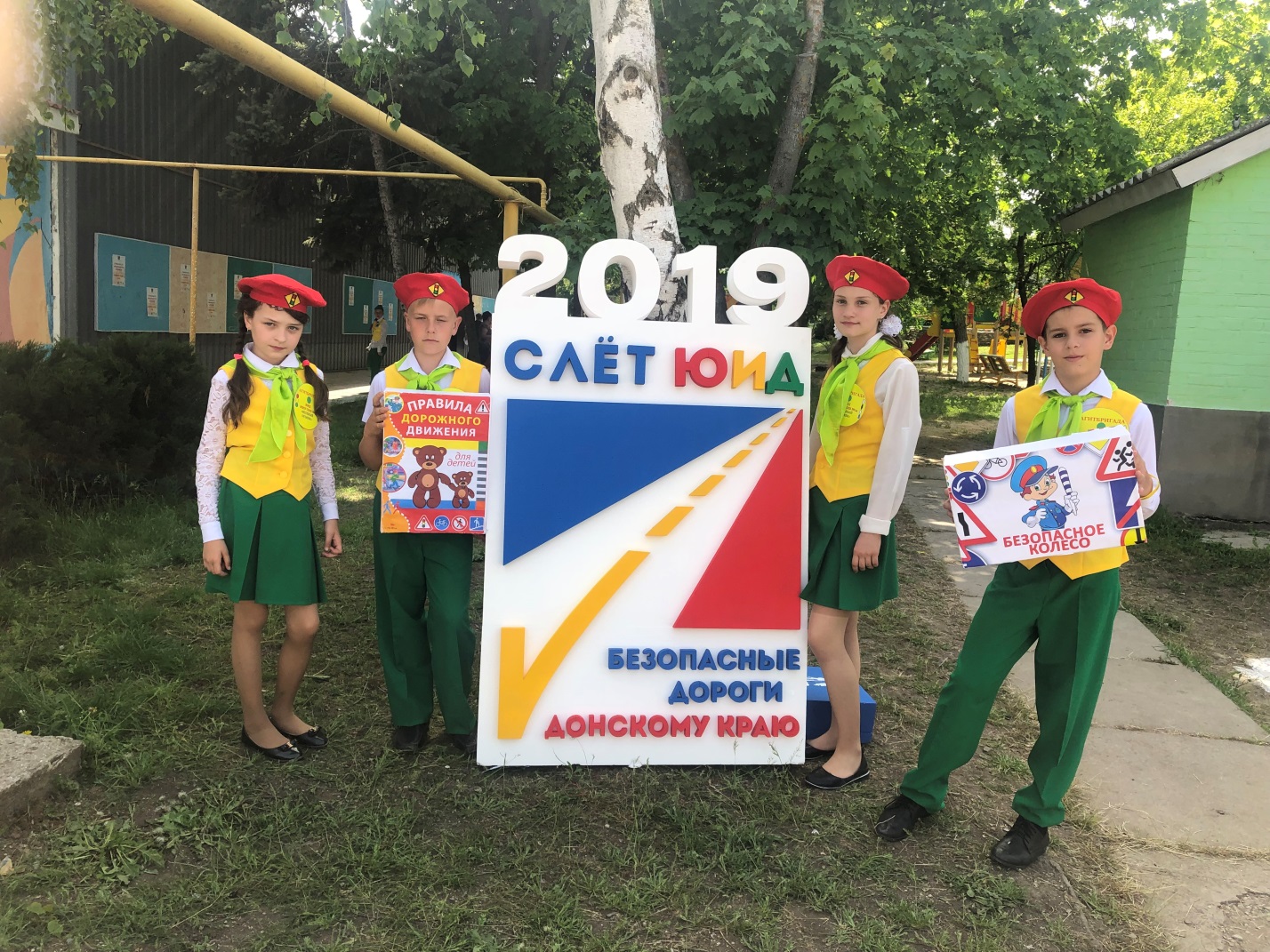 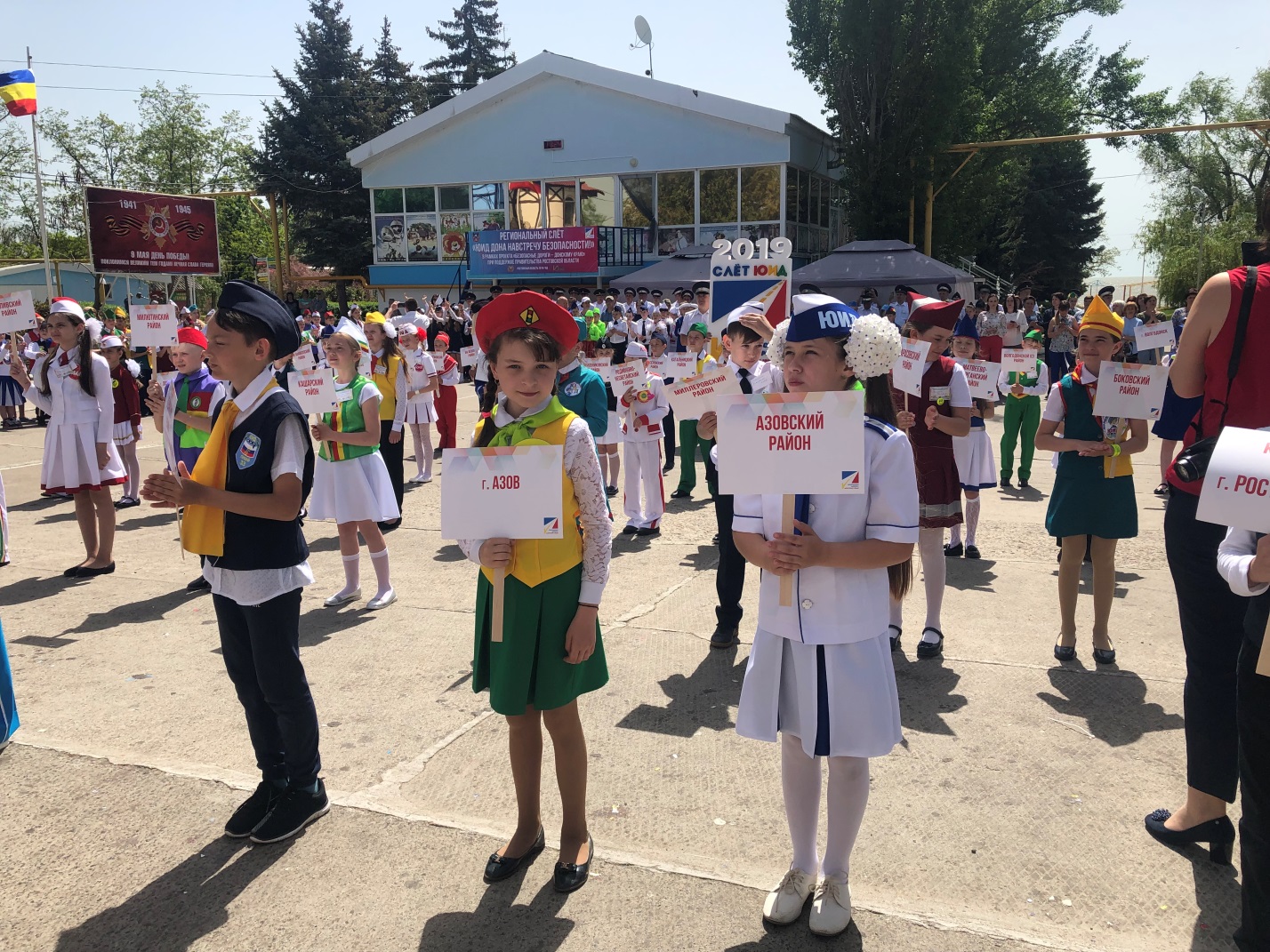 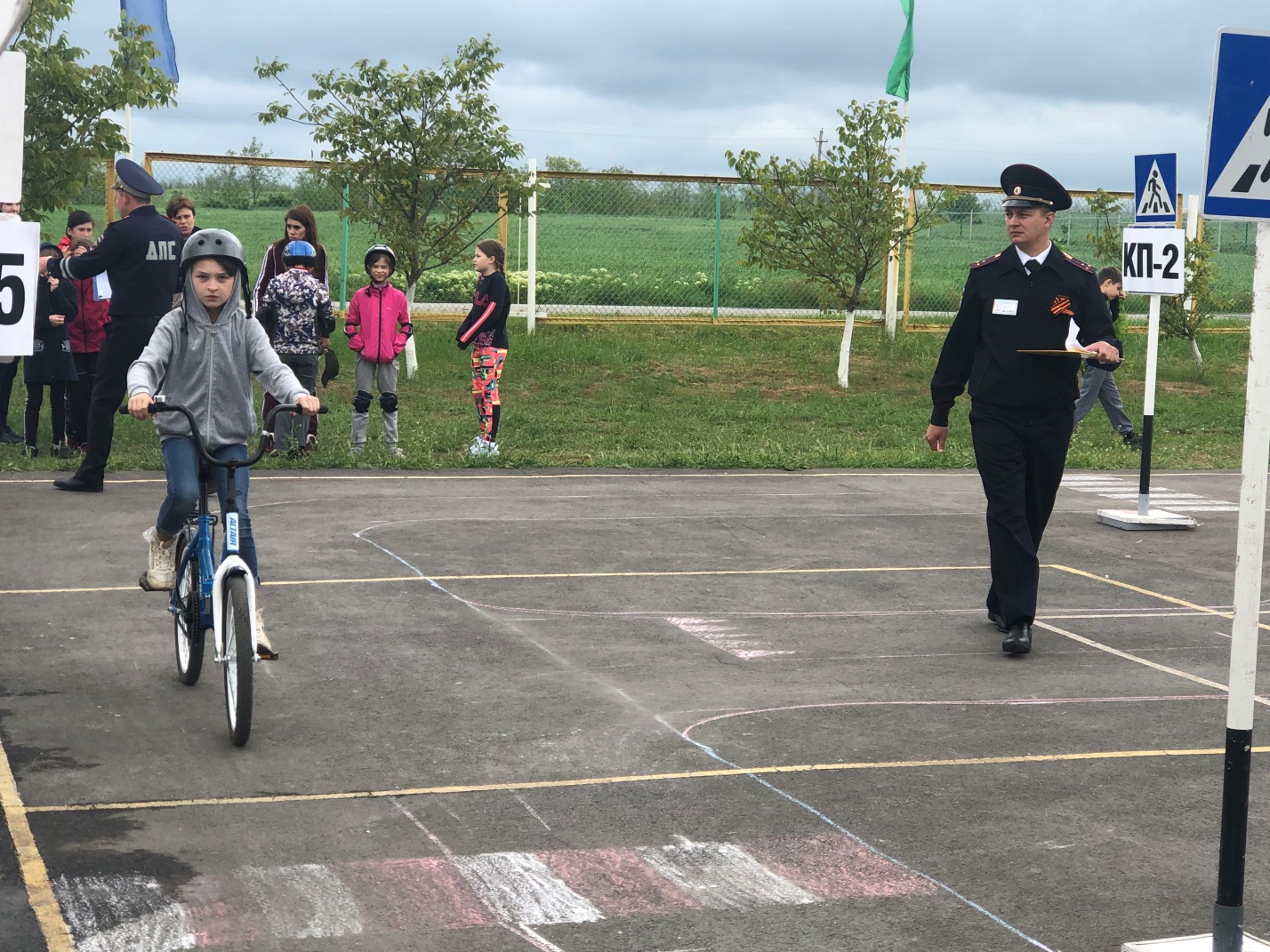 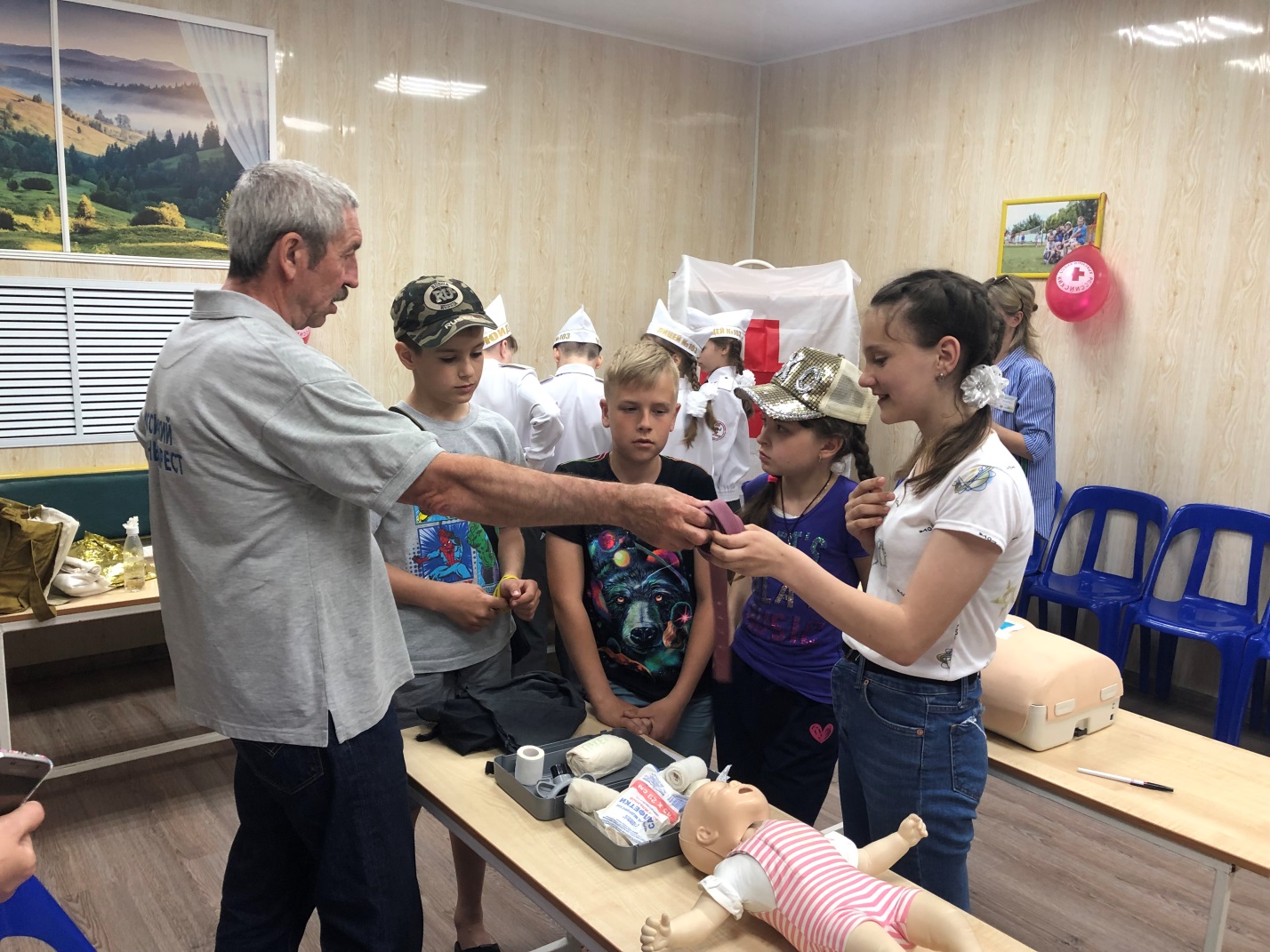 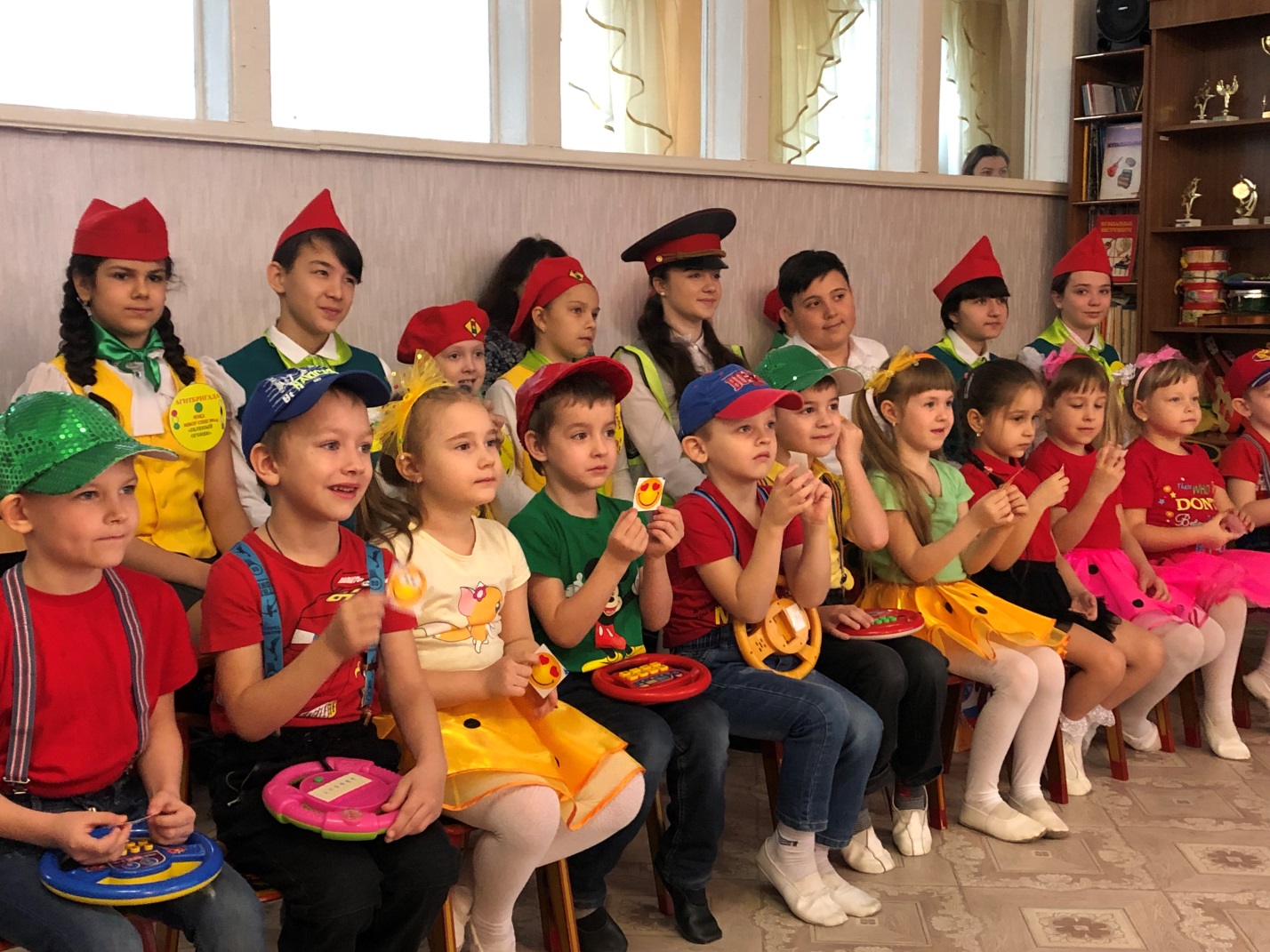 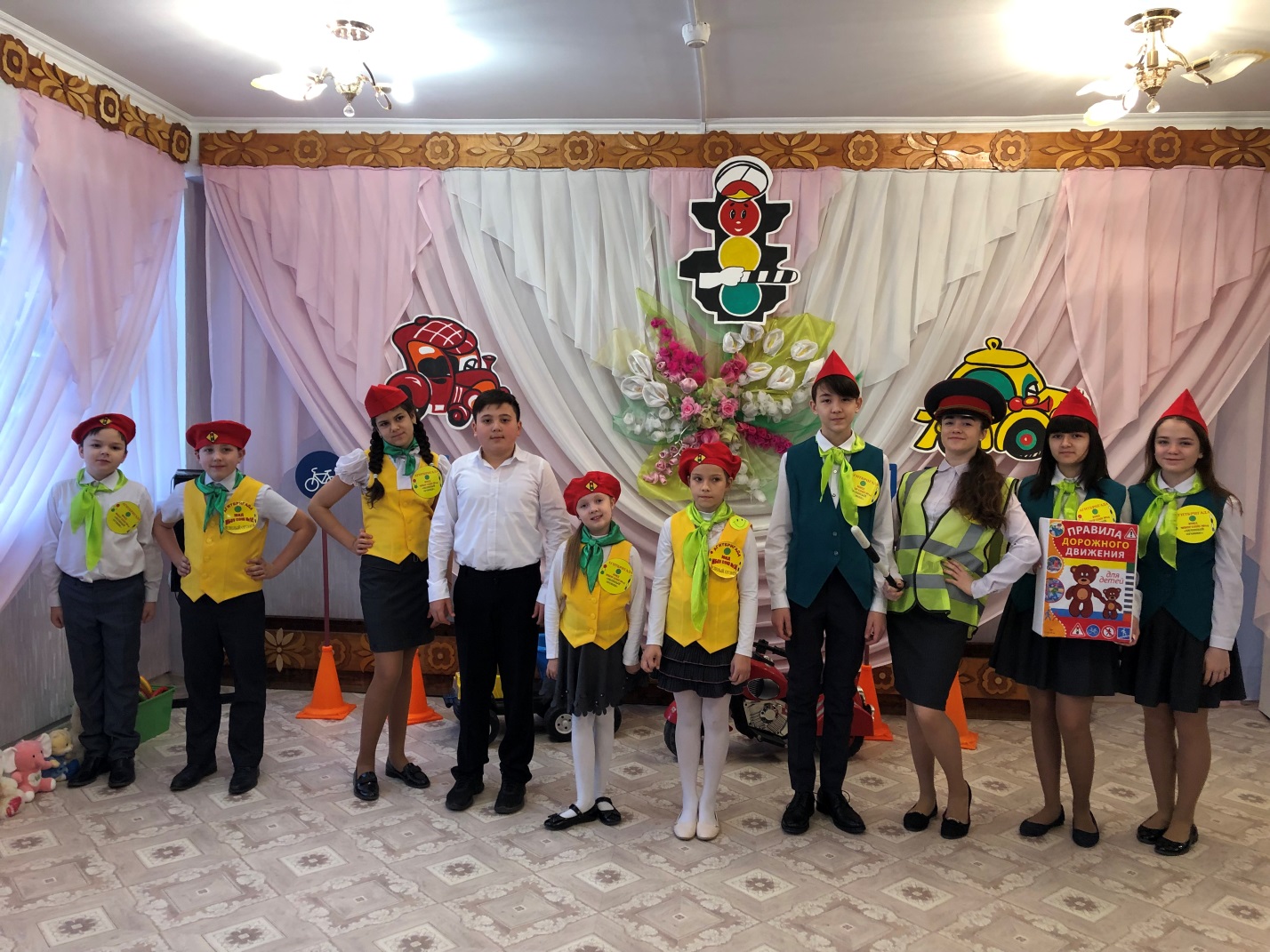 